                    Základní škola Na Lukách Polička 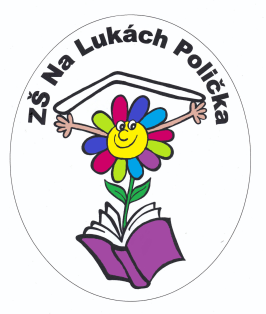 Švermova 401Polička		Zápis ze schůze Školské rady ZŠ Na Lukách Polička, ze dne 17. června 2015Přítomní: Marie Kučerová, Stanislava Němcová, Petr Erbes, Petr Nožka, Jitka UhlířováOmluveni: David ŠafářPřizváni:   Eduard Střílek, ředitel školyProgram: Školská rada byla seznámena s personálními změnami v pedagogickém sboru I. stupně. Odchod p. učitelky Bicanové, nástup p. učitelky Boštíkové a Pajkrové.1. ročník 2015/2016 – budou dvě první třídyAnglická konverzace – zájem značný. Bude realizováno formou kroužku, cena 50,- Kč/žáka hod. Konverzaci povede Dorota Madejska-Stansbury (zahájení – ½ září - říjen 2015).Výuka matematiky dle prof. Hejného – bylo by dobré provést vyhodnocení. Dále se spojit s prof. Hejným, příp. jeho týmem, pozvat a projednat náročnost příkladů ve 4. třídě, dále pak zjistit návaznost výuky na II. stupni ZŠ.Evaluace školy dotazníkovou formou – realizace 2. pololetí 2015/16Zviditelnění školy – ve spolupráci se Spolkem rodičů a přátel školy realizovat 2 - 3 sportovně-kulturní-volnočasové aktivity pro děti, rodiče a veřejnostNávštěva rodiče v hodině výuky – v případě zájmu, může rodič, po předchozí domluvě, navštívit výukovou hodinu ve třídě svého dítětePříští schůze Školské rady – říjen 2015Zapsala: Marie Kučerová